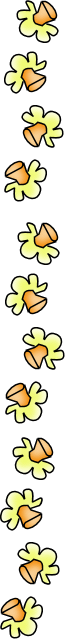 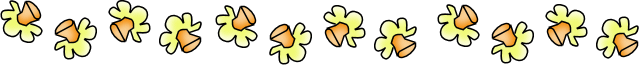 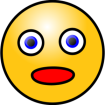 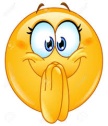 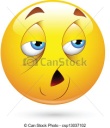 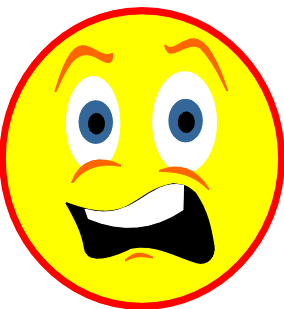 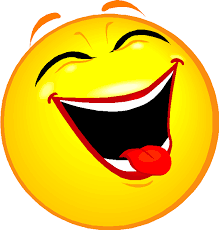 Hi! My name is Burak. I am eleven years old. I have got two sisters and a brother.I like my school and teachers very much. My favourite lesson is English .I like watching TV. My favourite movie type is horror film. My sister likes watching cartoon. I am ill now. I have got a bad cough .I can’t go to school. I should stay in bed and I should have a rest.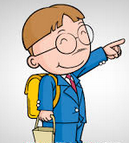 Burak is eleven years old.                                       TRUE           FALSE                     Burak’s favourite lesson is Turkish.                        TRUE           FALSE                     Burak’s favourite film type is horror film.             TRUE            FALSE                     Burak has got a bad backache.                               TRUE           FALSE                     Burak should go to school.                                      TRUE           FALSE Burak’s sister likes watching romance.                   TRUE           FALSE       1) Murat doesn’t like playing chess.                      4) Mehmet likes doing puzzle.2) Merve likes reading book.                                 5) Ayşe likes drawing picture.                     3) Mert likes eating fruit.                                     6) Zeynep doesn’t like eating fast food.                                              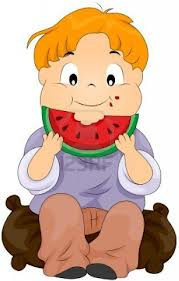 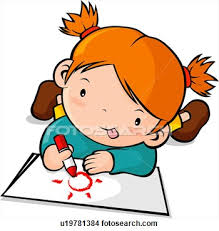 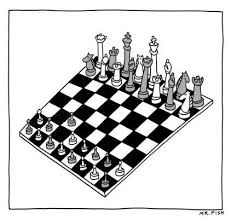 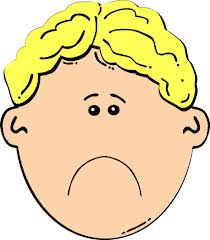   ________________                 _________________                  _________________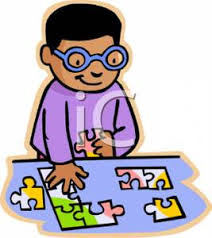 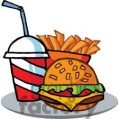 -------------------------                 ----------------------------             -----------------------------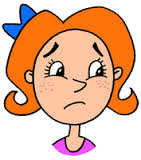 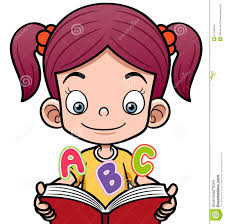 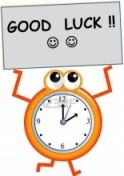 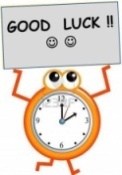 JANUARYMAYSGUTSMARCHEEJPTUGPASEDPULREFRUTYETLKRPMIRASCEYYZASLBAWEMPAQJUNEPOMBAUGUSTFADBEBQBSOCTOBERNOVEMBERTRU